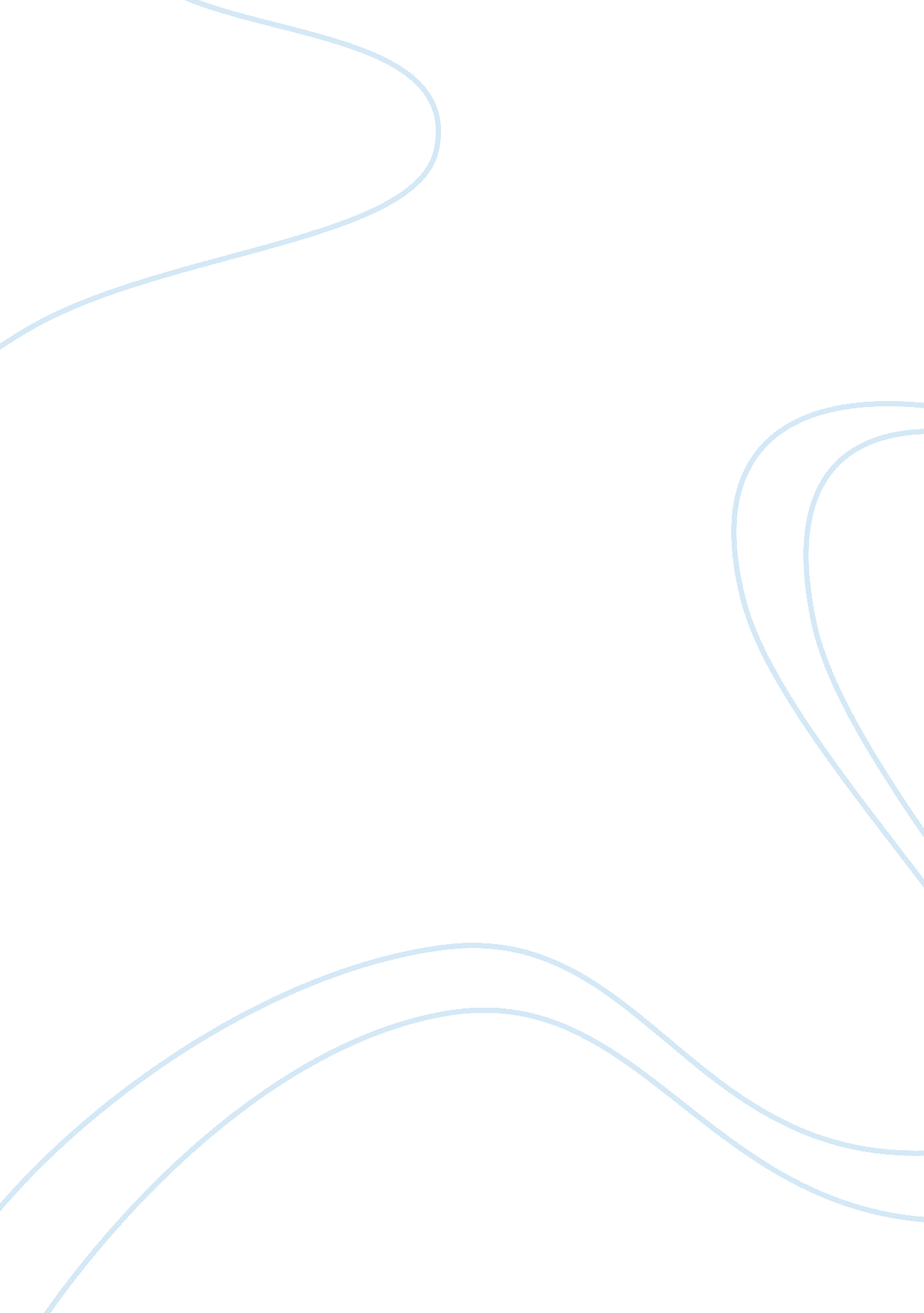 Business first goal is to be profitable commerce essay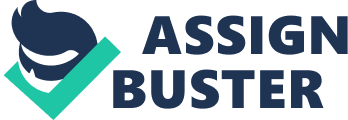 Although, a concern 's first end is to be profitable, there are of import facets that help to guarantee that a concern can make this end. Motivation can be seen as an of import portion to the success of every concern. Motivation is defined as the activation or energy of end oriented behavior. Motivation is said to be intrinsic or extrinsic. The undermentioned company is one that uses motive to heighten their concern and has helped them to go one of the most successful companies today. Furthermore, when you think of Best Buy you can clearly see that they use motive to assist heighten their concern while hiking employees morale. Best Bargain uses motive techniques that have led to a winning environment for them. Harmonizing to Ron Friedman, `` Motivation plays a cardinal function in accomplishing ends and concern aims and is every bit as of import for companies that work in a squad based environment '' . This statement is of import for Best Buy 's image because their concern is based around a squad environment, which when done decently, creates a synergism that helps Best Buy to win. . Ron Friedman besides did an experiment that tested the motivational synchronism hypothesis. Harmonizing to Friedman this experiment was of a mark individual 's behaviour of intrinsic or an extrinsic motivational orientation. The experiment revealed that the people exposed to a mark individual per se are motivated to execute a undertaking nevertheless those exposed to an extrinsically motivated mark individual showed greater intrinsic motive or free pick for the same undertaking. Basically the survey concluded that merely detecting motivational orientations helps influence others. Although, there are many types of motives harmonizing the American Physiological Association one motive that is of import is Achievement Motivation which is defined as behaviour directed at developing or showing high instead than low ability. This motive can be conceived either with the persons ain past public presentation or cognition. For an person to show high capacity this person must accomplish more with equal attempt or utilize less attempt than the others for an equal public presentation of motive. An article written by Eddie Davis, titled `` Motivation and Practice Training, '' states that to accomplish success in motive, directors must be able to relay their attempts through other persons. In the survey, participants were asked to specify what is meant by motive and place some of the common booby traps in motive. Next they set up a game that was played in mob groups. The game was designed to prove the participant 's cognition on motive theories and the cardinal theoretician with whom is each connected. This type of preparation was intended for trainers to present participants to motivational theories and to assist them appreciate the links between different attacks. The terminal consequence is a more successful employee who has expanded their cognition in motive. This type of motivational acquisition helps the company recognize more success through their concern enterprises. Another type of theory is the Process Theory of motive. The procedure theory of motive provides an chance to understand idea processes that influence behaviour. The procedure theory of motive includes Adam 's Equity Theory, which states a balance needs to be struck through employee 's inputs and an employee 's end products. Harmonizing to this theory, happening the balance helps to guarantee a strong and productive relationship with the employee with the overall consequence being a more motivated employee. This motive theory was developed by John Stacey Adams in 1963. The Adams Equity theory looks at different factors that affect an employee 's appraisal with the relationship between employee and employer. Another good theory for motive is the Vroom 's Expectancy Theory which states ; in order for a individual to be motivated, the attempt, public presentation, and motive must be linked. This theory was developed by Victor Vroom a professor at Yale. Unlike Maslow and Herzberg that expression at the relationship between internal demands and the ensuing attempt to carry through them, the Vroom separates attempt, public presentation, and result. Another of import theory is the Minimum Group Theory. This theory states that even when people are randomly assigned to unimportant group classs, they will still move in authoritative ways towards in-group and out-group people. A good illustration of this would be people in a crowded room will silently move together to deter extra people from come ining the room that is already crowded. The research on this theory was done by Tajfel indiscriminately allocated to schoolboys to groups who 'preferred ' pictures by Klee or Kandinsky. When asked to apportion points, they were biased toward their ain group. Harmonizing to Tajfel to utilize this theory you need to happen a minor point of similarity with the other individual and set yourself and the other individual in it, with challengers in exterior. Talk about 'us and them. Besides harmonizing to Tajfel to support this theory you need to make up one's mind on who your friends are by significant and sustained grounds, non sudden camaraderie and belonging to a common and unimportant class. Another of import theory would be Over Justification Effect Theory which states that this occurs where I attribute my behaviour more to a conspicuous extrinsic incentive than to intrinsic grounds. This consequence is less when wagess are given for public presentation success instead than merely finishing undertakings, which can still be important. The research on this theory was done by Greene, Sternberg and Lepper who played mathematical games with schoolchildren. After a piece, they started giving wagess for success. When they took away the wagess, the kids rapidly gave up playing the games. A So they concluded that the kids were merely playing the game so that they could roll up the wages. Harmonizing to this theory if you want person to truly purchase into something, do non utilize large extrinsic wagess. It besides states that you need to mind of short-cuts in thought. Understand when person rewards you what your existent motive is. Even notice the effects of emotional wagess like smiling and praises. Another theory is the Overconfidence Barrier Theory which states we tend to hold excessively much assurance in the truth of our ain judgements. As we find out more about a state of affairs, the truth of our judgements may good non increase, but our assurance will, as we equate measure with quality. Confidence besides tends to increase if we are given inducements to execute good. Certitude is greatest when truth is close opportunity degrees, and reduces as truth additions from 50 % to 80 % . Once accuracy exceeds 80 % , people become under-confident. The research was done by Fischhoff, Slovic and Lichtenstein. They gave topics a general cognition trial and so asked them how certain they were of their reply. Subjects reported being 100 % certain when they were really merely 70 % -80 % correct. Harmonizing to the research workers to utilize this theory you need to inquire the other individual something they do n't cognize approximately. Then utilize their over-confidence. Or take something they know and lever the seeds of uncertainty as to the absolute truth. The research workers besides non that to support this theory you need to cognize when doing a judgement, halt to see the grounds why you may be incorrect. Before long, you confidence will more closely fit the truth of your determinations. Another theory is the Mumford 's Need Theory which was developed my Mumford in 1976. This theory assumes that employees did non merely see their occupation as a agency to an terminal by had demands which related to the nature of their work. There are four things connected to this theory and they are knowledge demands ( work that utilizes their cognition and accomplishments ) , psychological demands ( Recognition, duty, position, and promotion ) , undertaking demands ( Which include the demand for meaningful work ) , and moral demands ( To be treated in the manner that employers would themselves wish to be treated ) . Although many concerns recognize motive as a key to success one company places a strong accent in this country, and that is Best Buy. Best Buy utilizations recognition through corporate civilization, by reenforcing acknowledgment daily through different plans so that people are continuously having positive supports for their parts. By making this it has a immense impact on what they are seeking to accomplish on a day-to-day footing. Best Buy besides offers a great inducement for motive, and that is that employees can take to play their favourite squad event. This helps to actuate and make happy employees. The other of import wages procedure they offer is teamwork desktop frame print. They chose the desktop frame print because it is seeable and symbolic to the employee. The great thing about Best Buy is they chose a new image for each undertaking. The first theory that Best Buy uses for motive is achievement motive. Achievement motive includes the demand for accomplishment and the fright for failure. Best Bargain incorporates this in their concern by actuating one another through realistic ends that can be achieved. Best Bargain realizes that failure is a portion of the occupation nevertheless it is through achievement motive that employees learn from their errors and do the necessary accommodations so that they can accomplish their ends through motive from one another. By utilizing achievement motive Best Buy can guarantee that all employees feel motivated in a on the job environment that at times poses many challenges. Management at Best Buy ensures that all employees achieve their end through achievement motive by guaranting their attitudes are task engagement and ego engagement. Task engagement is of import to achievement motive procedure because it helps a individual reach their chief end which is skill and understanding. This is of import for Best Buy employees because they are covering with clients on a day-to-day footing. Ego engagement of motivational ends is of import to Best Buy employees because it demonstrates superior abilities which are what direction expects from their employees. Ultimately, achievement motive has many different signifiers to it which is why Best Bargain uses it to actuate their employees to recognize their full potency. Process theory motive relates to Best Buy by utilizing chance to understand idea processes that influence behaviour. Best Buy direction uses this type of theory best because they realize that there are state of affairss employees can non manage hence ; it is direction 's occupation to supply an account for how something happened and they besides could explicate why this state of affairs happed. The Adams Equity theory relates to Best Buy by traveling through employee 's inputs and an employee 's end products. This theory is of import to Best Buy because it helps to acknowledge the relationship between the employee and the employer. For illustration, Best Buy makes it simple for employees to seek the aid of direction and the company hence ; constructing a relationship on trust. This theory helps Best Buy relate to fair value intervention which in bend creates motive and equity between other employees. This is of import because a happy employee is a motivated employee. Best Bargain puts Vroom 's anticipation theory to work in order to remain dominant in the consumer electronics market. There are really strong and capable rivals who pose a menace to catching Best Buy 's topographic point as keeping the largest portion of the consumer electronics market. In order to keep their place, members of the Best Buy organisation are exhaustively trained about the points they are selling and are motivated to a high degree of anticipation. This allows Managers to hike sales representative 's anticipation to sell, and the members to maximise their ability to sale while seeing themselves executing extremely. `` By increasing anticipation for being able to sell consumer electronics, best buy hopes to keep its dominant place and separate itself from its rivals. '' Minimum Group Theory Over Justification Effect Theory Overconfidence Barrier Theory Mumford 's Need Theory 